Получатель платежа: ООО «ОП «Монитор», ИНН 4705043787, КПП 470501001р/с 40702810055400000097 в Северо-Западном банке ПАО «Сбербанк России», БИК 044030653, к/с 30101810500000000653Охранные услуги за ____________________________________ 20___ г.(наименование платежа)	(период оплаты)Сумма: __________________ руб. ____ коп._____________________________________________________________(адрес охраняемого объекта)_____________________________________________________________(Ф.И.О. плательщика)По договору со Сбербанком № 1895-1/2 от 10.09.2013С условиями приема банком суммы, указанной в платежном документе,ознакомлен и согласен ___________________ (подпись плательщика) ИЗВЕЩЕНИЕКассир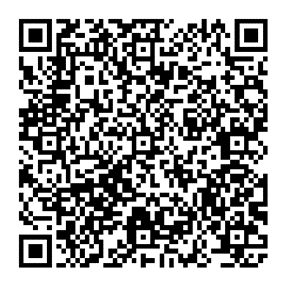 Получатель платежа: ООО «ОП «Монитор», ИНН 4705043787, КПП 470501001р/с 40702810055400000097 в Северо-Западном банке ПАО «Сбербанк России», БИК 044030653, к/с 30101810500000000653Охранные услуги за ____________________________________ 20___ г.(наименование платежа)	(период оплаты)Сумма: __________________ руб. ____ коп._____________________________________________________________(адрес охраняемого объекта)_____________________________________________________________(Ф.И.О. плательщика)По договору со Сбербанком № 1895-1/2 от 10.09.2013С условиями приема банком суммы, указанной в платежном документе,ознакомлен и согласен ___________________ (подпись плательщика)КВИТАНЦИЯКассир